 คู่มือการปฏิบัติงานกระบวนการ การจัดการ เรื่องร้องเรียน ร้องทุกข์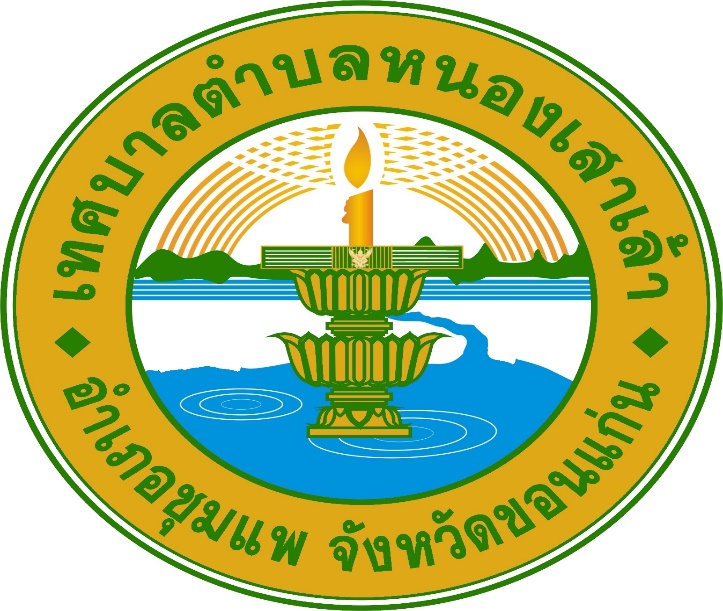 จัดทาโดย เทศบาลตำบลหนองเสาเล้าอำเภอชุมแพ จังหวัดขอนแก่นคำนำเพื่อให้เกิดความโปร่งใสและเป็นธรรม อีกทั้งเป็นการป้องกันปัญหาการทุจริตในหน่วยงาน หรือปฏิบัติไม่ชอบของเจ้าหน้าที่ของรัฐ ในเรื่องเกี่ยวกับการร้องเรียนทั่วไปและเรื่องร้องเรียน/ร้องทุกข์เกี่ยวกับ การจัดซื้อจัดจ้างของหน่วยงาน การปฏิบัติงานของเจ้าหน้าที่ในเรื่องการให้ความสะดวกกับประชาชนผู้ ร้องเรียน/ร้องทุกข์ ทั้งหมดทั้งมวลที่อยู่ในอำนาจหน้าที่กำกับดูแลของเทศบาลตำบลหนองเสาเล้า โดยในการดำเนินการนี้ให้เป็นไปตามพระราชกฤษฎีการว่าด้วยหลักเกณฑ์และวิธีการบริการกิจการบ้านเมืองที่ดี พ.ศ.๒๕๔๖ และระเบียบสานักนายกรัฐมนตรีว่าด้วยการจัดการเรื่องราวร้อง ทุกข์ พ.ศ.๒๕๒๒เทศบาลตำบลหนองเสาเล้า  จึงได้จัดทำคู่มือการปฏิบัติงานในเรื่องร้องเรียน เพื่อใช้สำหรับประชาชน และเจ้าหน้าที่ของเทศบาลตำบลหนองเสาเล้าใช้เป็นเครื่องมือในการปฏิบัติงานในแต่ละภารกิจ ป้องกันปัญหาการ ไม่ได้รับความเป็นธรรมหรือการเลือกปฏิบัติ และรวมถึงการป้องการละเว้นการปฏิบัติหน้าที่ ซึ่งเทศบาลตำบลหนองเสาเล้า ได้กำหนดกระบวนการดำเนินงาน ขั้นตอนการปฏิบัติงานและกำหนดช่องทางการร้องเรียน/ร้องทุกข์      รวมถึงกำหนดหน่วยงานหรือผู้ที่รับผิดชอบไว้แล้ว ในการนี้ เทศบาลตำบลหนองเสาเล้าหวังเป็นอย่างยิ่งว่า คู่มือฯที่ได้จัดทำขึ้นนี้ จะเกิดประโยชน์สูงสุดแก่เจ้าหน้าที่ของรัฐที่สามารถนามาเป็นเครื่องมือในการดำเนินการ และให้บริการกับประชาชนผู้ร้องเรียน/ร้องทุกข์ เทศบาลตำบลหนองเสาเล้าสารบัญหน้าวัตถุประสงค์ /ขอบเขต/ คำจำกัดความ/หน้าที่ความรับผิดชอบ                        ๑ ผังกระบวนการทำงาน                                                                             ๒ ขั้นตอนการปฏิบัติงาน                                                                             4 มาตรฐานงาน                                                                                       7 ระบบติดตามและประเมินผล                                                                     7 เอกสารที่ใช้อ้างอิง                                                                                  7 แบบฟอร์มที่ใช้                                                                                      8 ผังขั้นตอนการให้บริการรับข้อร้องเรียน                                                         9๑. วัตถุประสงค์๑คู่มือการปฏิบัติงานเรื่องร้องเรียน ร้องทุกข์ของเทศบาลตำบลหนองเสาเล้าคู่มือปฏิบัติงานฉบับนี้จัดทำขึ้นเพื่อให้เจ้าหน้าที่ผู้ปฏิบัติงาน ใช้เป็นแนวทางในการจัดการข้อร้องเรียน ของเทศบาลตำบลหนองเสาเล้า ให้เป็นไปอย่างมีประสิทธิภาพ และประสิทธิผล รวดเร็วและทันต่อสถานการณ์ โดย ประชาชนได้รับความพึงพอใจสูงสุด บนพื้นฐานความเป็นธรรมกับคู่กรณีทุกฝ่าย๒. ขอบเขตเพื่อดำเนินการตรวจสอบข้อเท็จจริงและรายงานผลการดำเนินการ ติดตามประเมินผล และรวบรวมเสนอนายกเทศมนตรีตำบลหนองเสาเล้า๓. คำจำกัดความเรื่องร้องเรียน  หมายถึง  ประเด็นปัญหาต่างๆที่ผู้ร้องเรียนแจ้งผ่านช่องทางต่างๆ เช่น  สำนักงานเทศบาลตำบลหนองเสาเล้า โทร  ๐๔๓ 040 138  ไปรษณีย์/หนังสือ website  ของเทศบาลตำบลหนองเสาเล้า สื่ออิเล็กทรอนิกส์  ติดต่อด้วยตนเอง และหน่วยงานอื่น เนื่องจากไม่ได้รับบริการตามสิทธิที่กำหนดผู้รับบริการ ไม่ได้รับความสะดวกตามสมควร ไม่ได้รับความเป็นธรรมจากการปฏิบัติงานของเจ้าหน้าที่รัฐ ได้รับความเดือดร้อนอันเนื่องมาจากการดำเนินนโยบายของหน่วยงานอื่นๆ รวมทั้งกฎหมายที่เกี่ยวข้อง ซึ่งอยู่ในอำนาจหน้าที่เทศบาลตำบลหนองเสาเล้าจะดำเนินการต่อไปได้๔. หน้าที่ความรับผิดชอบนายกเทศมนตรีตำบลหนองเสาเล้า  : อนุมัติ ควบคุม กำกับดูแลการปฏิบัติงานและติดตามผลการดำเนินงานปลัดเทศบาลตำบลหนองเสาเล้า  : ควบคุม กำกับดูแลการปฏิบัติงานและติดตามผลการดำเนินงาน รองปลัดเทศบาลตำบลหนองเสาเล้า  : ช่วยควบคุม กำกับดูแลการปฏิบัติงานและติดตามผลการดำเนินงาน หัวหน้าสำนักปลัดเทศบาล : ดำเนินการจัดทำแผนการปฏิบัติงาน ติดตามและสรุปการดำเนินงาน นิติกร  : ดำเนินการจัดทำแผนการปฏิบัติงาน ติดตามและสรุปการดาเนินงาน๒๕. ผังกระบวนการทางาน34๖. ขั้นตอนการปฏิบัติงาน๖.๑ ขั้นตอนวิธีการรับเรื่องร้องเรียน๖.๑.๑  การรับเรื่องร้องเรียน๑.  เรื่องร้องเรียนที่เป็นอักษรผ่านทางช่องทางต่างๆ เช่น โทรศัพท์  ไปรษณีย์ หนังสือ web site ของสำนักงานเทศบาลตำบลหนองเสาเล้า สื่ออิเล็คทรอนิคส์   ติดต่อด้วยตนเอง และจาก หน่วยงานอื่นๆ  ดำเนินการรับเรื่องตามระบบสารบรรณ๒.  เรื่องร้องเรียนที่ไม่เป็นลายลักษณ์อกษร กรณีที่ประชาชนร้องเรียนทางโทรศัพท์ หรือมาติดต่อด้วยตนเองโดยไม่มีหนังสือร้องเรียน เจ้าหน้าที่จะต้องสอบถามและกรอกข้อมูลลงในแบบฟอร์ม รับเรื่องร้องเรียน โดยมีรายละเอียดดังนี้-รายละเอียดของผู้ร้องเรียน ได้แก่ ชื่อ ที่อยู่ หรือหมายเลขโทรศัพท์ที่สามารถติดต่อ ได้ ทั้งนี้ ผู้ร้องเรียนบางรายไม่ประสงค์แสดงตน โดยไม่แจ้งข้อมูลเกี่ยวกับตนเอง จะต้องตรวจสอบข้อเท็จจริง ว่ามีข้อมูลน่าเชื่อถือเพียงใด-รายละเอียดของเรื่องที่ต้องการร้องเรียน โดยสอบถามให้ได้ประเด็นที่ชัดเจนว่า ต้องการร้องเรียนเรื่องอะไร เกี่ยวข้องกับบุคคลหรือองค์กรใด รายละเอียดของปัญหาที่ส่งผลกระทบต่อผู้ ร้องเรียนทั้งนี้  เจ้าหน้าที่ของทุกหน่วยงานจะต้องสามารถรับเรื่องได้ทันที แม้จะเป็นเรื่องที่ เกี่ยวกับหน่วยงานอื่น เพื่ออำนวยความสะดวกและไม่ทำให้ผู้ร้องเรียนเกิดความไม่พอใจ จากนั้นแจ้งให้ผู้ ร้องเรียนทราบขั้นตอนและระยะเวลาในการดำเนินการ หากไม่ได้รับการตอบกลับภายใน ๑๕ วันทำการ สามารถสอบถามได้ที่หมายเลขโทรศัพท์ ๐๔๓ 040138๖.๑.๒ การส่งต่อเรื่องร้องเรียนเจ้าหน้าที่งานรับเรื่องราวร้องเรียนจะลงทะเบียนรับเรื่องร้องเรี ยน  และพิจารณาความน่าเชื่อถือของประเด็นที่ร้องเรียน ต้องไม่ขัดแย้งกับกฎหมาย กฎระเบียบ และอยู่ในอำนาจหน้าที่ของ เทศบาลตำบลหนองเสาเล้า ที่สามารถดำเนินการได้ หากเรื่องร้องเรียนนั้นเกี่ยวข้องกับหน่วยงานใดจะทำหนังสือแจ้ง หน่วยงานที่เกี่ยวข้องภายใน ๑ วันทำการ หลังจากได้รับแจ้ง เพื่อให้ดำเนินการตรวจสอบข้อเท็จจริง จากนั้นจะทำบันทึกเรื่องไว้ในฐานข้อมูลและสาเนาเรื่องร้องเรียนเสนอผู้บริหารเพื่อทราบ5๖.๑.๓ การตรวจสอบข้อเท็จจริงหน่วยงานที่ได้รับแจ้งเรื่องร้องเรียนจะต้องให้ความสำคัญต่อเรื่องร้องเรียนเป็นลำดับ แรกโดยเร่งตรวจสอบข้อเท็จจริง ปัญหา สาเหตุ และแนวทางการแก้ไข รวมทั้งการป้องกันมิให้เกิดปัญหาได้ อีก  และแจ้งผลการดำเนินการแก้ไขปัญหาให้ผู้ร้องเรียนทราบทันทีที่ได้ข้อสรุป หรือภายใน  ๑๕  วันทำการ ยกเว้นเรื่องร้องเรียน ๒ กรณี ได้แก่-กรณีร้ายแรง ประเด็นที่ร้องเรียนอาจสร้างความเสียหายต่อประชาชนและส่งผลกระทบในวง กว้างหรือส่งผลต่อภาพลักษณ์ของเทศบาลตำบลหนองเสาเล้า ต้องดำเนินการตรวจสอบข้อเท็จจริงและรายงานผล ภายใน ๓  วันทำการ กรณีมีการแก้ไขปัญหาแล้วแต่ยังไม่ได้ข้อยุติให้รายงานทุกๆ ๕  วัน-กรณีซับซ้อน  เป็นกรณีที่ต้องใช้ระยะเวลาในการวิเคราะห์และตรวจสอบข้อเท็จจริง หรือ เกี่ยวข้องกับข้อกฎหมายซึ่งอาจใช้เวลาในการดาเนินการเกินกว่า ๑๕ วันทำการ ต้องแจ้งความคืบหน้าในการ ดำเนินการให้ผู้ร้องเรียนทราบเป็นระยะๆ๖.๑.๔ การตอบข้อร้องเรียนหน่วยงานที่เกี่ยวข้องกับข้อร้องเรียนจะต้องแจ้งผลให้ผู้ร้องเรียนทราบ และรายงานผลการดำเนินการดำเนินการให้งานรับเรื่องราวร้องเรียนร้องทุกข์เทศบาลตำบลหนองเสาเล้าทราบตามเวลาที่กำหนด เพื่องานรับเรื่องราวร้องเรียนร้องทุกข์เก็บรวบรวมสรุปผลการดำเนินการ ซึ่งบางเรื่องงานรับเรื่องราวร้องเรียน ร้องทุกข์เทศบาลตำบลหนองเสาเล้า จะพิจารณาทำหนังสือตอบผู้ร้องเรียนเองแล้วแต่กรณี ซึ่งหน่วยงานที่เกี่ยวข้องต้อง แจ้งให้งานรับเรื่องราวร้องเรียนร้องทุกข์ทราบล่วงหน้าก่อนครบระยะเวลาที่กำหนด อย่างน้อย  ๑  วันทาการ (กรณีหน่วยงานที่เกี่ยวข้องแจ้งตอบผู้ร้องเรียนแล้ว หรือผู้ร้องเรียนไม่แจ้งที่อยู่หรือไม่สามารถติดต่อได้จะทำ การเก็บรวบรวมเรื่อง) และบันทึกลงในฐานข้อมูล พร้อมทั้งสำเนาผลการดำเนินการเสนอผู้บริหารเพื่อทราบ๖.๑.๕ การติดตามผลเรื่องร้องเรียนหากหน่วยงานที่ได้รับแจ้งเรื่องร้องเรียน ไม่ชี้แจงผลการดำเนินงานภายในระยะเวลา ที่กำหนด งานรับเรื่องราวร้องเรียนร้องทุกข์จะติดตามเรื่องทางโทรศัพท์ หรือตามด้วยตนเอง และหากไม่ได้ รับการตอบสนองจะรายงาน ปลัดเทศบาลตำบลหนองเสาเล้าเพื่อสั่งการต่อไป๖.๑.๖ การรวบรวมข้อมูลงานรับเรื่องราวร้องเรียนร้องทุกข์เทศบาลตำบลหนองเสาเล้า จะรวบรวมข้อมู ลเรื่องร้องเรียน คำชี้แจงของหน่วยงาน จัดทำสรุปผลการดำเนินการข้อร้องเรียนพร้อมทั้งข้อเสนอแนะ เสนอผู้บริหารและทุก หน่วยงานเพื่อทราบเป็นประจำทุกเดือน๖.๒ เอกสาร/ระเบียบ ที่ใช้ประกอบการดำเนินการ๖.๒.๑ รัฐธรรมนูญแห่งราชอาณาจักรไทย (ฉบับชั่วคราว) พ.ศ.๒๕๕๗๖.๒.๒ พระราชบัญญัติวิธีปฏิบัติราชการทางปกครอง พ.ศ.๒๕๓๙๖.๒.๓ พระราชบัญญัติข้อมูลข่าวสารของราชการ พ.ศ.๒๕๔๐๖.๒.๔ พระราชบัญญัติความรับผิดทางละเมิดของเจ้าหน้าที่ พ.ศ.๒๕๓๙๖.๒.๕ พระราชกฤษฎีกาว่าด้วยหลักเกณฑ์และวิธีการบริหารจัดการบ้านเมืองที่ดี พ.ศ.๒๕๔๖๖.๒.๖ ระเบียบว่าด้วยการรักษาความลับของทางราชการ พ.ศ.๒๕๔๔๖.๒.๗ ระเบียบสำนักนายกรัฐมนตรีว่าด้วยงานสารบรรณ พ.ศ.๒๕๔๖๖.๒.๘ ระเบียบสำนักนายกรัฐมนตรีว่าด้วยงานสารบรรณ (ฉบับที่ ๒) พ.ศ.๒๕๔๘๖.๒.๙ มติคณะรัฐมนตรี วันที่ ๒๙ พฤศจิกายน พ.ศ.๒๕๔๘ เรื่อง แนวทางการจัด ระเบียบของระบบกระบวนการแก้ไขปัญหาตามขอร้องเรียนของประชาชน6๖.๓ แบบฟอร์มที่ใช้ในการรับเรื่องร้องเรียนแบบฟอร์มการรับเรื่องร้องเรียน เทศบาลตำบลหนองเสาเล้าวันที่....................เวลา.................... น. ผู้รับเรื่อง..........................................................หน่วยงาน..........................................ข้อมลผู้ร้องเรียน(เพื่อประกอบการพิจารณา ดังนั้น โปรดให้ความคุ้มครองผู้ให้ข้อมูลและผู้ที่เกี่ยวข้อง อย่าให้ต้องรับภัยหรือความไม่ชอบธรรมอันเนื่องมาจากการร้องเรียนนี้)ชื่อ-นามสกุล......................................................................................................................................................... ที่อยู่ บ้านเลขที่.....................หมู่ที่.................ซอย................................ถนน...................................................... ... ตำบล/แขวง.....................................................อำเภอ/เขต...................................................... ............................. จังหวัด..............................................................รหัสไปรษณีย์................................................................ ............... โทรศัพท์........................................................................................................................................................ ........ข้อมูลสถานที่ถูกร้องเรียนต้องการร้องเรียน (ชื่อ-นามสกุล/องค์กร/โรงงาน)............................................................................................... ..ประกอบกิจการ................................................................................................................................................. ... ที่อยู่ บ้านเลขที่.....................หมู่ที่.................ซอย................................ถนน........................ ................................ ตำบล/แขวง.....................................................อำเภอ/เขต...................................................... ........................... จังหวัด..............................................................รหัสไปรษณีย์...................................................................... ....... รายละเอียดการร้องเรียน............................................................................... ..................................................................................................................................................... ............................................................................ .............................................................................................................................................................................. ...คำตอบเบื้องต้น  ร้องเรียนเรื่องทั่วไป แจ้งหมายเลขโทรศัพท์ ๐ ๔๓ 040138  อื่นๆ........................................................................................................................ ............................... เจ้าหน้าที่จะดำเนินการแจ้งหน่วยงานที่เกี่ยวข้องโดยทันที่หลังจากได้รับเรื่องร้องเ รียนเรียบร้อยแล้ว หากไม่ได้รับการ ตอบรับภายใน ๑๕ วันทำการ ติดต่อสอบถามได้ที่ สำนักงานเทศบาลตำบลหนองเสาเล้า งานรับเรื่องราวร้องทุกข์ โทรศัพท์ ๐ ๔๓  040138  7๖.๔ ผู้รับผิดชอบการจัดการข้อร้องเรียน งานรับเรื่องราวร้องทุกข์ เทศบาลตำบลหนองเสาเล้า       ๑. นายนัฐพงษ์  อัมโภชน์                    โทร ๐๔๓ 040138         ๒. จ่าเอกอภิชาติ  พ่วงฉ่ำ                  โทร ๐๔๓ 040138 ๗. มาตรฐานงาน การรับและตอบข้อร้องเรียนเจ้าหน้าที่ของทุก ส่วน กองและฝ่ายจะต้องสามารถรับเรื่องได้ทันที แม้จะเป็นเรื่องที่เกี่ยวข้องกับ ส่วน กองหรือฝ่ายอื่นเพื่ออำนวยความสะดวกและไม่ทำให้ผู้ร้องเรียนเกิดความไม่พอใจ จากนั้นแจ้งให้ผู้ร้องเรียนทราบ ขั้นตอนและระยะเวลาในการดำเนินการ หากไม่ได้รับการตอบกลับภายใน ๑๕ วันทำการสามารถสอบถามได้ ที่หมายเลขโทรศัพท์ ทั้งนี้  ส่วนงานที่ได้รับแจ้งเรื่องร้องเรียนจะต้องให้ความสำคัญต่อเรื่องร้องเรียนเป็น อันดับแรกโดยเร่งตรวจสอบข้อเท็จจริง ปัญหา  สาเหตุและแนวทางการแก้ไข รวมทั้งการป้องกันมิให้เกิด ปัญหาได้อีก๘. ระบบติดตามและประเมินผลงานรับเรื่องราวร้องทุกข์ เทศบาลตำบลหนองเสาเล้า จะติดตามผลการนำข้อร้องเรียนนั้นไปปรับปรุง คุณภาพการให้บริการหรือการปฏิบัติ งานจากหน่วยงานที่เกี่ยวข้องเป็นระยะๆ หากเกี่ยวข้องกับหลาย ส่วนงานหรือหน่วยงานจะประชุมหารือร่วมกันหรือนำเรียนผู้บังคับบัญชาพิจารณาในการประชุมต่อไป๙ เอกสารอ้างอิง๙.๑ รัฐธรรมนูญแห่งราชอาณาจักรไทย (ฉบับชั่วคราว) พ.ศ.๒๕๕๗๙.๒ พระราชบัญญัติวิธีปฏิบัติราชการทางปกครอง พ.ศ.๒๕๓๙๙.๓ พระราชบัญญัติข้อมูลข่าวสารของราชการ พ.ศ.๒๕๔๐๙.๔ พระราชบัญญัติความรับผิดทางละเมิดของเจ้าหน้าที่ พ.ศ.๒๕๓๙๙.๕ พระราชกฤษฎีกาว่าด้วยหลักเกณฑ์และวิธีการบริหารจัดการบ้านเมืองที่ดี พ.ศ.๒๕๔๖๙.๖ ระเบียบว่าด้วยการรักษาความลับของทางราชการ พ.ศ.๒๕๔๔๙.๗ ระเบียบสำนักนายกรัฐมนตรีว่าด้วยงานสารบรรณ พ.ศ.๒๕๔๖๙.๘ ระเบียบสำนักนายกรัฐมนตรีว่าด้วยงานสารบรรณ (ฉบับที่ ๒) พ.ศ.๒๕๔๘๙.๙ มติคณะรัฐมนตรี วันที่ ๒๙ พฤศจิกายน พ.ศ.๒๕๔๘ เรื่อง แนวทางการจัดระเบียบของระบบกระบวนการแก้ไขปัญหาตามข้อร้องเรียนของประชาชน8๑๐. แบบฟอร์มที่ใช้แบบฟอร์มการรับเรื่องร้องเรียน เทศบาลตำบลหนองเสาเล้าวันที่....................เวลา.................... น. ผู้รับเรื่อง..........................................หน่วยงาน........................ ..................ข้อมลผู้ร้องเรียน(เพื่อประกอบการพิจารณา ดังนั้น โปรดให้ความคุ้มครองผู้ให้ข้อมูลและผู้ที่เกี่ยวข้อง อย่าให้ต้องรับภัยหรือความไม่ชอบธรรมอันเนื่องมาจากการร้องเรียนนี้)ชื่อ-นามสกุล........................................................................................................................................................ .ที่อยู่ บ้านเลขที่.....................หมู่ที่.................ซอย................................ถนน........................ ................................. ตำบล/แขวง.....................................................อำเภอ/เขต....................................................... ............................ จังหวัด..............................................................รหัสไปรษณีย์..................... .......................................................... โทรศัพท์................................................................................................................................................................ข้อมูลสถานที่ถูกร้องเรียนต้องการร้องเรียน (ชื่อ-นามสกุล/องค์กร/โรงงาน)............................................................................................... .. ประกอบกิจการ...................................................................................................... .............................................. ที่อยู่ บ้านเลขที่.....................หมู่ที่.................ซอย................................ถนน........................ ................................ ตำบล/แขวง.......................................... ...........อำเภอ/เขต................................................................................. จังหวัด..............................................................รหัสไปรษณีย์............................................ ................................. รายละเอียดการร้องเรียน............................................................................... ................................................................................................................................................................................................................................. .............................................................................................................................................................................. ...คำตอบเบื้องต้น  ร้องเรียนเรื่องทั่วไป แจ้งหมายเลขโทรศัพท์ ๐ ๔๓ 040138  อื่นๆ....................................................................................................................................................... เจ้าหน้าที่จะดำเนินการแจ้งหน่วยงานที่เกี่ยวข้องโดยทันที่หลังจากได้รับเรื่องเรียบร้อยแล้ว หากไม่ได้รับการตอบรับภายใน ๑๕ วันทำการ ติดต่อสอบถามได้ที่ สำนักงานเทศ บาลตำบลหนองเสาเล้า งานรับเรื่องราวร้องทุกข์ โทรศัพท์ ๐ ๔๓0401389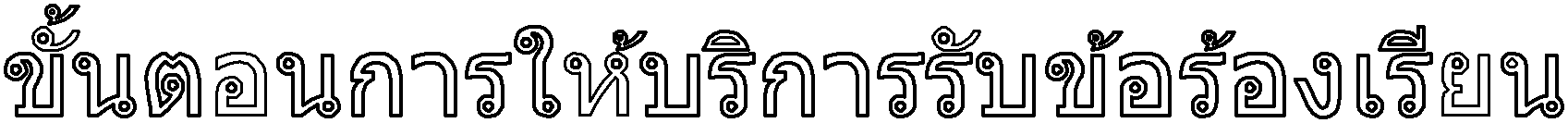 ร้องเรียนผ่านช่องทางจดหมาย โทรศัพท์/โทรสาร อีเมลล์ ลงทะเบียนรับเรื่อง และพิจารณาประเด็นเรื่องร้องเรียน๑ วันทาการแจ้งหน่วยงานที่เกี่ยวข้องตรวจสอบข้อเท็จจริงหน่วยงานที่เกี่ยวข้องตรวจสอบข้อเท็จจริง และหาสาเหตุที่เกิดเรื่องร้องเรียน-สานักปลัดเทศบาลตำบลหนองเสาเล้า                                   -กองการศึกษาศาสนาและวัฒนธรรม-กองคลังเทศบาลเมืองศิลา                                                  -กองช่างตรวจสอบ ข้อเท็จจริง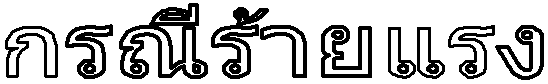 รายงานผลภายใน ๓ วนทาการ                         หากมาแล้วเสร็จให้รายงานทก ๗ วัน                 รายงานผลไม่เกิน ๑๕ วันทำการ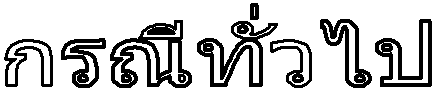 ไม่สามารถรายงานผลได้ภายใน ๑๕ วันทำการ ให้แจ้งผู้ร้องเรียนทราบและรายงานเป็นระยะๆ (ผู้ร้องแจ้งเบอร์โทรศัพท์ที่ติดต่อได้)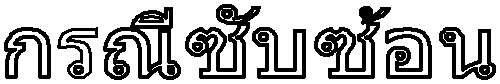 ตอบผู้ร้องเรียน(ผู้ร้องที่ให้ที่อยู่ชัดเจน ติดต่อกลับได้)งานรับเรื่องราวร้องทุกข์รวบรวมข้อมูลสรุปรายงานเสนอผู้บริหารติดต่อสอบถามและให้คำแนะนำเพิ่มเติมงานรับเรื่องราวร้องทุกข์ เทศบาลตำบลหนองเสาเล้า โทรศัพท์ ๐ ๔๓040138ลำดับผังกระบวนการรายละเอียดงานมาตรฐานผู้รับผิดชอบ๑.รับเรืองร้องร้องเรียน-เรื่องร้องเรียนผ่านช่องทางต่างๆ  เช่นโทรศัพท์ไปรษณีย์  หนังสือ web site ของ เทศบาล สื่ออิเล็คทรอนิคส  ติดต่อด้วยตนเอง และจาก หน่วยงานอื่นๆ ที่เป็นลายลักษณ์อักษรกรอก แบบฟอร์มรับเรื่องถูกต้อง ครบถ้วน-ธุรการสานักปลัดเทศบาล๒.ลงทะเบียนรับเรื่องร้องเรียน-ลงทะเบียนรับเรื่องร้องเรียนทันทีที่ได้รับเรื่อง-นิติกรนายนัฐพงษ์  อัมโภชน์ ๓.ตรวจสอบเรื่องร้องเรียนเบื้องต้น แล้วส่งให้หน่วยงาน ที่เกี่ยวข้อง-พิจารณาความน่าเชื่อถือของประเด็นที่ร้องเรียนต้องไม่ขัดแย้งกับกฎหมาย กฎระเบียบและอยู่ใน อานาจที่สามารถดำเนินการได้เชื่อถือได้และอยู่ในอำนาจที่สามารถดำเนินการได้-นิติกรนายนัฐพงษ์  อัมโภชน์ ๔.จัดทาบันทึกแจ้ง หน่วยงานที่เกี่ยวข้อง-พิจารณาและสรุปประเด็นปัญหาที่ร้องเรียน เสนอ นายกเทศมนตรีตำบลหนองเสาเล้า เพื่อแจงหน่วยงานที่ เกี่ยวข้องตรวจสอบขอเท็จจริงถูกต้องครบถ้วนหน่วยงานที่เกี่ยวข้อง๕.Noเสนอนายกเทศมนตรีตำบลหนองเสาเล้าYesนายกเทศมนตรีตำบลหนองเสาเล้า พิจารณาลงนามถึงหน่วยงานที่เกี่ยวข้องถูกต้องครบถ้วนนายกเทศมนตรีตำบลหนองเสาเล้า๖.จัดส่งบันทึกไปยัง หน่วยงานที่เกี่ยวข้องดำเนินการตามระบบสารบรรณดำเนินการทันที-ธุรการ ของแต่ละกอง/ส่วน/ฝ่าย  หรือผู้ที่มีส่วนเกี่ยวข้องใน การจัดส่งหนังสือลำดับผังกระบวนการรายละเอียดงานมาตรฐานผู้รับผิดชอบ๗.หน่วยงานที่เกี่ยวข้อง ตรวจสอบข้อเท็จจริง-ตรวจสอบข้อเท็จจริง  ปัญหา สาเหตุ และแนวทางการแก้ไขรวมทั้งการป้องกันมิให้เกิดปัญหา ได้อีก-หน่วยงานที่เกี่ยวข้อง๘.รายงานผล เรื่องร้องเรียน-แจ้งผลให้ผู้ร้องเรียนทราบทันทีที่ได้ข้อสรุป ยกเว้น๒ กรณี ได้แก่๑. กรณีร้ายแรง อาจสร้างความเสียหายต่อ ประชาชนและส่งผลกระทบในวงกว้างหรือส่งผลต่อ ภาพลักษณ์ขององค์กร๒.  กรณีซับซ้อน  ต้องใช้เวลาในการวิเคราะห์  หรือเกี่ยวข้องกับกฎหมาย อาจใช้เวลาเกินกว่า  ๑๕ วันทำการ-ภายใน  ๑๕ วันทำการ-ภายใน  ๓ วันทำการ หากยังไม่ได้ข้อยุติให้ รายงานทุกๆ ๕ วัน-แจ้งความคืบหน้าหน่วยงานที่เกี่ยวข้อง๙.NOติดตามผล เรื่องร้องเรียนYes-หากหน่วยงานที่รับแจ้งเรื่องร้องเรียนไม่รายผลภายในเวลาที่กำหนดจะมีการติดตามเรื่องทาง โทรศัพท์ตามเวลาที่กำหนด-นิติกรนายนัฐพงษ์  อัมโภชน์ ๑๐.ลงทะเบียนรับ รายงานผลเรื่อง ร้องเรียน-ลงทะเบียนรับรายงานผลเรื่องร้องเรียนทันทีที่ได้รับเรื่อง-นิติกรนายนัฐพงษ์  อัมโภชน์ ๑๑.ตอบข้อร้องเรียน-แจ้งผลการตรวจสอบข้อเท็จจริงให้ผู้ร้องเรียนทราบกรณีไม่สามารถติดต่อผู้ร้องเรียนได้ เก็บรวบรวม เรื่องถูกต้อง ครบถ้วนหน่วยงานที่เกี่ยวข้อง๑๒.Noเสนอนายกเทศมนตรีตำบลหนองเสาเล้าYes-หากมีที่อยู่ชัดเจนให้แจ้งผลการตรวจสอบ ข้อเท็จจริงให้ผู้ร้องเรียนทราบโดยจัดทำหนังสือตอบ เสนอนายกเทศมนตรีตำบลหนองเสาเล้าลงนามถูกต้อง ครบถ้วนหน่วยงานที่เกี่ยวข้องลำดับผังกระบวนการรายละเอียดงานมาตรฐานผู้รับผิดชอบ๑๓.ส่งเก็บงาน สารบัญรับเรื่อง-รวบรวมเรื่องที่ตอบข้อร้องเรียนแล้วให้งานรับเรื่องราวร้องเรียนร้องทุกข์เทศบาลตำบลหนองเสาเล้าถูกต้อง ครบถ้วนหน่วยงานที่เกี่ยวข้อง๑๔.รวบรวม-รวบรวมเรื่องร้องเรียน และจัดทำสรุปเรื่องร้องเรียนถูกต้อง ครบถ้วน-นิติกรนายนัฐพงษ์  อัมโภชน์ 